от 20 октября 2021 года									         № 1173О внесении изменений в постановление администрации городского округа город Шахунья Нижегородской области от 6 октября 2021 года № 1111 «О проведении открытого конкурса на право заключения договоров управления многоквартирными домами» Администрация городского округа город Шахунья Нижегородской области                   п о с т а н о в л я е т :   1. В постановление администрации городского округа город Шахунья Нижегородской области от 6 октября 2021 года № 1111 «О проведении открытого конкурса на право заключения договоров управления многоквартирными домами» внести изменения, изложив пункты 1.4, 1.5, 1.7, 1.8, 1.9, 1.11, 7.1.3 Конкурсной документации в следующей редакции: - «1.4. Срок, место и порядок предоставления конкурсной документации: Организатор конкурса на основании заявления любого заинтересованного лица, поданного в письменной форме, в течение 2 рабочих дней с даты получения заявления предоставляет такому лицу конкурсную документацию. Конкурсная документация предоставляется без взимания платы.Конкурсная документация предоставляется по адресу: Нижегородская область, 
г. Шахунья, пл. Советская д. 1, каб. 71, 72 по рабочим дням с 08.30 до 16.00 (перерыв на обед с 12.00 до 13.00) с 25 октября 2021 года до 23 ноября 2021 года.»;- «1.5. Место, порядок и срок подачи заявок на участие в открытом конкурсе:Заявки принимаются по адресу: Нижегородская область, г. Шахунья, пл. Советская д. 1, каб. 71 с 08.30 до 16.00 (перерыв на обед с 12.00 до 13.00) с 25 октября 2021 года до 10.00 часов 23 ноября 2021 года.»;- «1.7. Место, дата и время вскрытия конвертов с заявками на участие в конкурсе:23 ноября 2021 года в 10.30 по адресу: Нижегородская область, г. Шахунья, пл. Советская д. 1, зал заседаний администрации городского округа город Шахунья Нижегородской области.»;- «1.8. Место, дата и время рассмотрения заявок на участие в конкурсе:23 ноября 2021 года в 11.00 по адресу: Нижегородская область, г. Шахунья, пл. Советская д. 1, зал заседаний администрации городского округа город Шахунья Нижегородской области.»;- «1.9. Место, дата и время проведения конкурса;26 ноября 2021 года в 09.30 по адресу: Нижегородская область, г. Шахунья, пл. Советская д. 1, зал заседаний администрации городского округа город Шахунья Нижегородской области.»;- «1.11. Порядок проведения осмотров заинтересованными лицами и претендентами объекта конкурса: 25.10.2021, 01.11.2021, 08.11.2021, 15.11.2021, 22.11.2021 с 10.00 до 12.00 по предварительной договоренности с Организатором конкурса.»;- «7.1.3. Срок подачи заявок на участие в конкурсе по рабочим дням с 08.30 до 16.00 (перерыв на обед с 12.00 до 13.00) с 25.10.2021 до 10.00 часов 23.11.2021.».2. Управлению экономики, прогнозирования, инвестиционной политики и муниципального имущества городского округа город Шахунья Нижегородской области обеспечить размещение настоящего постановления на сайте www.torgi.gov.ru и на официальном сайте администрации городского округа город Шахунья Нижегородской области.И.о. главы местного самоуправлениягородского округа город Шахунья						         С.А.Кузнецов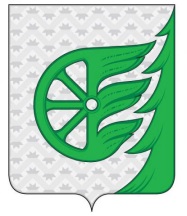 Администрация городского округа город ШахуньяНижегородской областиП О С Т А Н О В Л Е Н И Е